FICHA DE INSCRIÇÃOFICHA DE INSCRIÇÃOFICHA DE INSCRIÇÃOFICHA DE INSCRIÇÃOFICHA DE INSCRIÇÃOFICHA DE INSCRIÇÃO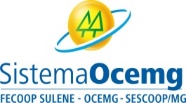 DADOS DA COOPERATIVADADOS DA COOPERATIVADADOS DA COOPERATIVADADOS DA COOPERATIVADADOS DA COOPERATIVADADOS DA COOPERATIVADADOS DA COOPERATIVANome: Nome: Nome: Nome: Nome: Sigla:  Sigla:  Ramo: Ramo: Nº de Registro OCEMG:  Nº de Registro OCEMG:  Nº de Registro OCEMG:  CNPJ: CNPJ: Cidade: Cidade: Cidade: Fone: Fone: E-mail:E-mail:Pessoa de contato na cooperativa: Pessoa de contato na cooperativa: Pessoa de contato na cooperativa: Pessoa de contato na cooperativa: Email:  Email:  Email:  DADOS DO PARTICIPANTEDADOS DO PARTICIPANTEDADOS DO PARTICIPANTEDADOS DO PARTICIPANTEDADOS DO PARTICIPANTEDADOS DO PARTICIPANTEDADOS DO PARTICIPANTENome:  Nome:  Nome:  Nome:  Nome:  CPF: CPF: Data de Nascimento:  RG: RG: RG: RG: Sexo:                   Sexo:                   Cooperado:                                         Empregado:                                                       Outros (especificar)         ________________________                                                                      Cargo:   Cooperado:                                         Empregado:                                                       Outros (especificar)         ________________________                                                                      Cargo:   Cooperado:                                         Empregado:                                                       Outros (especificar)         ________________________                                                                      Cargo:   Cooperado:                                         Empregado:                                                       Outros (especificar)         ________________________                                                                      Cargo:   Cooperado:                                         Empregado:                                                       Outros (especificar)         ________________________                                                                      Cargo:   Cooperado:                                         Empregado:                                                       Outros (especificar)         ________________________                                                                      Cargo:   Cooperado:                                         Empregado:                                                       Outros (especificar)         ________________________                                                                      Cargo:   Email do participante: Email do participante: Email do participante: Email do participante: Celular do participante:Celular do participante:Celular do participante:Prezado Participante, as informações abaixo são requeridas por determinação do Ministério do Trabalho e Emprego. Contando com a sua colaboração, solicitamos o preenchimento completo dessa ficha para que o Sescoop/MG cumpra com suas obrigações junto aos órgãos de fiscalização desta entidade.Prezado Participante, as informações abaixo são requeridas por determinação do Ministério do Trabalho e Emprego. Contando com a sua colaboração, solicitamos o preenchimento completo dessa ficha para que o Sescoop/MG cumpra com suas obrigações junto aos órgãos de fiscalização desta entidade.Prezado Participante, as informações abaixo são requeridas por determinação do Ministério do Trabalho e Emprego. Contando com a sua colaboração, solicitamos o preenchimento completo dessa ficha para que o Sescoop/MG cumpra com suas obrigações junto aos órgãos de fiscalização desta entidade.Prezado Participante, as informações abaixo são requeridas por determinação do Ministério do Trabalho e Emprego. Contando com a sua colaboração, solicitamos o preenchimento completo dessa ficha para que o Sescoop/MG cumpra com suas obrigações junto aos órgãos de fiscalização desta entidade.Prezado Participante, as informações abaixo são requeridas por determinação do Ministério do Trabalho e Emprego. Contando com a sua colaboração, solicitamos o preenchimento completo dessa ficha para que o Sescoop/MG cumpra com suas obrigações junto aos órgãos de fiscalização desta entidade.Prezado Participante, as informações abaixo são requeridas por determinação do Ministério do Trabalho e Emprego. Contando com a sua colaboração, solicitamos o preenchimento completo dessa ficha para que o Sescoop/MG cumpra com suas obrigações junto aos órgãos de fiscalização desta entidade.Prezado Participante, as informações abaixo são requeridas por determinação do Ministério do Trabalho e Emprego. Contando com a sua colaboração, solicitamos o preenchimento completo dessa ficha para que o Sescoop/MG cumpra com suas obrigações junto aos órgãos de fiscalização desta entidade.NÍVEL DE ESCOLARIDADENÍVEL DE ESCOLARIDADENÍVEL DE ESCOLARIDADENÍVEL DE ESCOLARIDADEFundamental IncompletoSuperior IncompletoFundamental CompletoSuperior CompletoMédio IncompletoPós-GraduaçãoMédio CompletoSem escolaridadePORTADOR DE DEFICIÊNCIA?PORTADOR DE DEFICIÊNCIA?NECESSITA DE APOIO ESPECÍFICO?NECESSITA DE APOIO ESPECÍFICO?SimSimNãoNãoPreencher a ficha de inscrição e enviar para o e-mail inscricao@sistemaocemg.coop.br Preencher a ficha de inscrição e enviar para o e-mail inscricao@sistemaocemg.coop.br Preencher a ficha de inscrição e enviar para o e-mail inscricao@sistemaocemg.coop.br O preenchimento da ficha de inscrição é individual.